SHERYL, RPh, MS Pharm (c)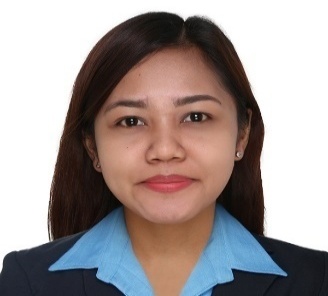 Sheryl.383757@2freemail.comI hereby certify that the above information is true and correct to the best of my knowledge.                                                                                             SHERYLObjectivePERSONAL DATASeeking for a Pharmacist position in a prestigious organization where I can utilize my experience and skills for delivering promising work.Age: 27Date of Birth: November 17, 1990Civil Status: SingleHeight: 152 cmWeight: 45 kgNationality: FilipinoCountry of Origin: PhilippinesExpected Monthly Salary: 2000- 2500 USDCurrent Location: Manila, PhilippinesAvailability: I can start for work as soon as possibleSeeking for a Pharmacist position in a prestigious organization where I can utilize my experience and skills for delivering promising work.Age: 27Date of Birth: November 17, 1990Civil Status: SingleHeight: 152 cmWeight: 45 kgNationality: FilipinoCountry of Origin: PhilippinesExpected Monthly Salary: 2000- 2500 USDCurrent Location: Manila, PhilippinesAvailability: I can start for work as soon as possiblePROFESSIONAL PROFILELicensed pharmacist with more than five years of experience in pharmaceutical servicesAbility to handle multiple tasks efficientlyAbility to perform tasks cooperatively in a team environment as well as independentlyExcellent written and verbal communication skillsProficient in Microsoft applications like Excel, Word and PowerPointLicensed pharmacist with more than five years of experience in pharmaceutical servicesAbility to handle multiple tasks efficientlyAbility to perform tasks cooperatively in a team environment as well as independentlyExcellent written and verbal communication skillsProficient in Microsoft applications like Excel, Word and PowerPointEducationCENTRO ESCOLAR UNIVERSITY, MENDIOLA, manila         Master of Science in Pharmacy         Academic Year 2015-2017 ( Earned 30 MS Units)SAINT LOUIS UNIVERSITY, BAGUIO CITY, BENGUET         Bachelor of Science in Pharmacy         Graduated With Latin Honor- CUM LAUDE- March 2011CENTRO ESCOLAR UNIVERSITY, MENDIOLA, manila         Master of Science in Pharmacy         Academic Year 2015-2017 ( Earned 30 MS Units)SAINT LOUIS UNIVERSITY, BAGUIO CITY, BENGUET         Bachelor of Science in Pharmacy         Graduated With Latin Honor- CUM LAUDE- March 2011LICENSERegistered Pharmacist - Professional Regulation CommissionPharmacist License No. 59799Registered Pharmacist - Professional Regulation CommissionPharmacist License No. 59799ExperienceEXPERIENCEFACULTY, College of Pharmacy- OUR LADY OF FATIMA UNIVERSITYBrgy. Sta. Cruz, Sumulong Highway, Antipolo City 1870, Rizal June 2015 – March 2018( Full time)Lecturer of Pharmacy professional subjects such as Hospital Pharmacy, Clinical Pharmacy, Dosage Forms, Jurisprudence & Ethics, Pharmacy and Chemistry of Inorganic MedicinalsUndertake teaching, research, and administrative duties in upgrading the quality of instruction and general welfare of the faculty and students.Prepares methodical presentation and development of subject matter through a session design or plan by providing means for the linkage of theory and practice.MANUFACTURING PHARMACIST Euromed Laboratories Phil., Inc.Km.36 Gen.Emilio Aguinaldo Highway Dasmarinas, CaviteSeptember 2011 - June 2014 Production Team Leader on DutyDirects all subordinates under responsibility in following quality standards and in meeting output requirements without sacrificing quality nor quantity and vice versaProficiency in Good Documentation PracticesEnsures production of Intravenous Fluids are in compliance with Current Good Manufacturing PracticesEnsures that all written and approved packaging area Standard Operating Procedures are strictly followedAccountable for product quality and compliance with Current Good Manufacturing PracticesFACULTY, College of Pharmacy- OUR LADY OF FATIMA UNIVERSITYBrgy. Sta. Cruz, Sumulong Highway, Antipolo City 1870, Rizal June 2015 – March 2018( Full time)Lecturer of Pharmacy professional subjects such as Hospital Pharmacy, Clinical Pharmacy, Dosage Forms, Jurisprudence & Ethics, Pharmacy and Chemistry of Inorganic MedicinalsUndertake teaching, research, and administrative duties in upgrading the quality of instruction and general welfare of the faculty and students.Prepares methodical presentation and development of subject matter through a session design or plan by providing means for the linkage of theory and practice.MANUFACTURING PHARMACIST Euromed Laboratories Phil., Inc.Km.36 Gen.Emilio Aguinaldo Highway Dasmarinas, CaviteSeptember 2011 - June 2014 Production Team Leader on DutyDirects all subordinates under responsibility in following quality standards and in meeting output requirements without sacrificing quality nor quantity and vice versaProficiency in Good Documentation PracticesEnsures production of Intravenous Fluids are in compliance with Current Good Manufacturing PracticesEnsures that all written and approved packaging area Standard Operating Procedures are strictly followedAccountable for product quality and compliance with Current Good Manufacturing PracticesTRAININGS/ SEMINARSAFFILIATIONAFFILIATIONPhilippine Pharmacists Association- Member  (2011 to Present)Junior Chapter of the Philippine Pharmacists Association (FJCPPA) Iota Chapter (2007-2011)Apothecaries Society (2007-2011)